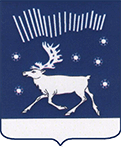 МУРМАНСКАЯ ОБЛАСТЬАДМИНИСТРАЦИЯ КОЛЬСКОГО РАЙОНАУПРАВЛЕНИЕ ОБРАЗОВАНИЯПРИКАЗ 15.01.2019                                                                                №  19Об организации и проведении итогового собеседования  по русскому языку в 9 классах  общеобразовательных учреждений  Кольского района в 2018/2019 учебном году  В соответствии с приказами Министерства образования и науки Мурманской области от 09.01.2019 № 3 «Об утверждении Порядка организации, проведения и проверки итогового собеседования по русскому языку для обучающихся по образовательным программам основного общего образования на территории Мурманской области в 2018/2019 учебном году» и от 09.01.2019 № 4 «Об утверждении формы заявления на участие в итоговом собеседовании по русскому языку для обучающихся по образовательным программам основного общего образования. Инструкций работников, привлекаемых к подготовке, проведению и проверке итогового собеседования по русскому языку в местах проведения итогового собеседования в 2018/2019 учебном году » п р и к а з ы в а ю:Провести итоговое собеседование  по русскому языку в 9 классах  (далее – итоговое собеседование) 13 февраля 2019 года на базе общеобразовательных учреждений.Определить время начала итогового собеседования – 09.00.Назначить муниципальным координатором, ответственным за подготовку и проведение итогового собеседования,  Шульпину Е.В., заместителя начальника  Управления образования администрации Кольского района.Назначить  ответственными  за проведение итогового сочинения следующих руководителей общеобразовательных учреждений:Алексеева А.С., директора МОУ Урагубской СОШ;Аникину Т.Н., директора МОУ Шонгуйской СОШ;Баданину О.В., директора МОУ Пушновской СОШ;Большакова Н.А., директора МОУ Туманненской ООШ;Гашкову И.Ю., директора МОУ Мурмашинской СОШ № 1;Герасимову Е.С., директора МОУ Зверосовхозской СОШ;Еникееву А.А., директора КОСОШ;Козлову Е.Я., директора МОУ Верхнетуломской СОШ;Майзерову Е.Г., директора МБОУ Кольской СОШ № 2;Маслову С.М., директора МОУ Туломской СОШ;Нагорнову О.А., директора МОУ Междуреченской СОШ;РяжскихО.Л., директора Моу Лодейнинской СОШ;Семенову М.В., директора МОУ Молочненской СОШ;Смирнову Е.Н., директора МОУ Кильдинской ООШ.Муниципальному координатору (Шульпина Е.В.):Провести рабочее совещание для ответственных в общеобразовательных учреждениях за подготовку и проведение итогового собеседования в срок до 31.01.2019.Провести в период с 11 по 13 февраля 2019 года мониторинг готовности общеобразовательных учреждений к проведению итогового собеседования.Обеспечить контроль приема из общеобразовательных учреждений экзаменационных материалов в день проведения итогового собеседования и передачи их в Региональный центр обработки информации.Обеспечить размещение информации по вопросам организации и проведения итогового собеседования на официальном сайте Управления образования администрации Кольского района в сети Интернет.Руководителям муниципальных общеобразовательных учреждений Кольского района, реализующих программы основного общего образования:Утвердить состав педагогов, участвующих в  подготовке и проведении итогового собеседования (ответственный организатор в общеобразовательном учреждении, технический специалист, экзаменаторы-эксперты, экзаменаторы-собеседники, организаторы вне аудиторий).Обеспечить прохождение обучения   экзаменаторов-экспертов, экзаменаторов-собеседников.Организовать работу по сбору заявлений об участии в итоговом собеседовании по форме, утвержденной приказом Министерства образования и науки Мурманской области от 09.01.2019 № 4, в срок до 30 января 2019 года.Организовать регистрацию обучающихся для участия в итоговом собеседовании в соответствии с их заявлениями, проконтролировать получение согласия на обработку персональных данных не позднее, чем за две недели до начала  проведения итогового собеседования.Обеспечить полноту и достоверность внесения сведений об обучающихся в модуль сбора для формирования региональной информационной системы в установленные сроки.Обеспечить своевременное  информирование учащихся                      9 классов, их родителей (законных представителей) о сроках и месте проведения итогового собеседования.Провести разъяснительную работу с участниками итогового собеседования о порядке проведения итогового собеседования и правилах поведения.Ознакомить работников (под подпись), задействованных в проведении итогового собеседования с Порядком организации, проведения и проверки итогового собеседования по русскому языку для обучающихся по образовательным программам основного общего образования на территории Мурманской области в 2018/2019 учебном году, утвержденным приказом Министерства образования и науки Мурманской области от 09.01.2019 № 3 (далее – Порядок).Обеспечить техническое оснащение аудиторий для проведения итогового собеседования в соответствии с требованиями Порядка.Обеспечить установку программного обеспечения «Результаты итогового собеседования», а также получение экзаменационных материалов 13 февраля 2018 года не позднее 08.00 с Интернет-ресурса и загрузку результатов участников итогового собеседования из протоколов экспертов в специализированную электронную форму по окончанию итогового собеседования.Обеспечить всех работников. задействованных в подготовке и проведении итогового собеседования, текстами инструкций, утвержденных приказом Министерства образования и науки Мурманской области от 09.01.2019 № 4.Обеспечить присутствие аккредитованных общественных наблюдателей на итоговом собеседовании.Внести изменения в расписание учебных занятий.Проверить наличие паспортов у участников итогового собеседования.Обеспечить доведение результатов до участников итогового собеседования.Разместить на официальных сайтах учреждений информацию порядке проведения итогового собеседования; сроках проведения итогового собеседования; сроках, местах и порядке информирования о результатах итогового собеседования.Контроль исполнения настоящего приказа возложить на Шульпину Е.В., заместителя начальника  Управления образования.Заместитель Главы администрации – начальник Управления образования                                         И.В. Непеина